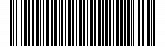 Položka	Cena/ks	Množství Cena bez DPH DPH  Cena s  DPHProdukt prodej - kredit GPC - Gastro Pass CARD	338 300,00 Kč	1  338 300,00 Kč  0 % 338 300,00 KčCelkem k úhradě	338 300,00 KčTento doklad nelze použít jako daňový doklad Po odebrání vámi zaplacených poukazů bude vystavena faktura - daňový dokladDatum vystavení: 04.09.2020Detail k objednávce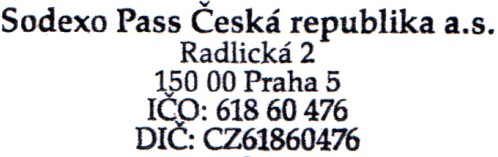 Položka	Cena / ks   Množství Cena bez DPH DPH   Cena s DPHNákladové středisko , Vyšehradská 2077/57, 12800 Praha 2Produkt prodej - kredit GPC - Gastro Pass CARD	338 300,00 Kč	1  338 300,00 Kč   0%  338 300,00 KčCelkem:	338 300,00 KčDodavatel:Sodexo Pass Česká republika a.s.Fakturační adresa:Institut plánování a rozvoje hlavního města Prahy Vyšehradská 2077/5712800	Praha 2Fakturační adresa:Institut plánování a rozvoje hlavního města Prahy Vyšehradská 2077/5712800	Praha 2Fakturační adresa:Institut plánování a rozvoje hlavního města Prahy Vyšehradská 2077/5712800	Praha 2Radlická 2, 150 00 Praha 5 - SmíchovFakturační adresa:Institut plánování a rozvoje hlavního města Prahy Vyšehradská 2077/5712800	Praha 2Fakturační adresa:Institut plánování a rozvoje hlavního města Prahy Vyšehradská 2077/5712800	Praha 2Fakturační adresa:Institut plánování a rozvoje hlavního města Prahy Vyšehradská 2077/5712800	Praha 2IČ: 61860476DIČ: CZ61860476Fakturační adresa:Institut plánování a rozvoje hlavního města Prahy Vyšehradská 2077/5712800	Praha 2Fakturační adresa:Institut plánování a rozvoje hlavního města Prahy Vyšehradská 2077/5712800	Praha 2Fakturační adresa:Institut plánování a rozvoje hlavního města Prahy Vyšehradská 2077/5712800	Praha 2Banka:Komerční banka, a.s. /0100Fakturační adresa:Institut plánování a rozvoje hlavního města Prahy Vyšehradská 2077/5712800	Praha 2Fakturační adresa:Institut plánování a rozvoje hlavního města Prahy Vyšehradská 2077/5712800	Praha 2Fakturační adresa:Institut plánování a rozvoje hlavního města Prahy Vyšehradská 2077/5712800	Praha 2Číslo účtu:000115-3951700217Název obj.: Banka: Číslo účtu:stravenky srpen 2020 PPF banka a.s. /60000-2001200003	S. symbol:0000000000S. symb.:0000000000Název obj.: Banka: Číslo účtu:stravenky srpen 2020 PPF banka a.s. /60000-2001200003	S. symbol:0000000000IBAN:CZ1701000001153951700217Název obj.: Banka: Číslo účtu:stravenky srpen 2020 PPF banka a.s. /60000-2001200003	S. symbol:0000000000S.W.I.F.T.:KOMBCZPPNázev obj.: Banka: Číslo účtu:stravenky srpen 2020 PPF banka a.s. /60000-2001200003	S. symbol:0000000000S.W.I.F.T.:KOMBCZPPOdběratel:Institut plánování a rozvoje hlavního města Prahy Vyšehradská 2077/5712800	Praha 2IČ:  70883858	DIČ: CZ70883858  Č. smlouvy:  C069400049Odběratel:Institut plánování a rozvoje hlavního města Prahy Vyšehradská 2077/5712800	Praha 2IČ:  70883858	DIČ: CZ70883858  Č. smlouvy:  C069400049Odběratel:Institut plánování a rozvoje hlavního města Prahy Vyšehradská 2077/5712800	Praha 2IČ:  70883858	DIČ: CZ70883858  Č. smlouvy:  C069400049Organizační složka:PHA Praha 5Odběratel:Institut plánování a rozvoje hlavního města Prahy Vyšehradská 2077/5712800	Praha 2IČ:  70883858	DIČ: CZ70883858  Č. smlouvy:  C069400049Odběratel:Institut plánování a rozvoje hlavního města Prahy Vyšehradská 2077/5712800	Praha 2IČ:  70883858	DIČ: CZ70883858  Č. smlouvy:  C069400049Odběratel:Institut plánování a rozvoje hlavního města Prahy Vyšehradská 2077/5712800	Praha 2IČ:  70883858	DIČ: CZ70883858  Č. smlouvy:  C069400049Způsob platby:Po dodáníOdběratel:Institut plánování a rozvoje hlavního města Prahy Vyšehradská 2077/5712800	Praha 2IČ:  70883858	DIČ: CZ70883858  Č. smlouvy:  C069400049Odběratel:Institut plánování a rozvoje hlavního města Prahy Vyšehradská 2077/5712800	Praha 2IČ:  70883858	DIČ: CZ70883858  Č. smlouvy:  C069400049Odběratel:Institut plánování a rozvoje hlavního města Prahy Vyšehradská 2077/5712800	Praha 2IČ:  70883858	DIČ: CZ70883858  Č. smlouvy:  C069400049K. symb.:308Odběratel:Institut plánování a rozvoje hlavního města Prahy Vyšehradská 2077/5712800	Praha 2IČ:  70883858	DIČ: CZ70883858  Č. smlouvy:  C069400049Odběratel:Institut plánování a rozvoje hlavního města Prahy Vyšehradská 2077/5712800	Praha 2IČ:  70883858	DIČ: CZ70883858  Č. smlouvy:  C069400049Odběratel:Institut plánování a rozvoje hlavního města Prahy Vyšehradská 2077/5712800	Praha 2IČ:  70883858	DIČ: CZ70883858  Č. smlouvy:  C069400049Číslo objednávky:0619000747Odběratel:Institut plánování a rozvoje hlavního města Prahy Vyšehradská 2077/5712800	Praha 2IČ:  70883858	DIČ: CZ70883858  Č. smlouvy:  C069400049Odběratel:Institut plánování a rozvoje hlavního města Prahy Vyšehradská 2077/5712800	Praha 2IČ:  70883858	DIČ: CZ70883858  Č. smlouvy:  C069400049Odběratel:Institut plánování a rozvoje hlavního města Prahy Vyšehradská 2077/5712800	Praha 2IČ:  70883858	DIČ: CZ70883858  Č. smlouvy:  C069400049ProduktCena / KsPočet kusůCelkemGastro Pass CARD100.003383338 300,00 KčCelkem za produkty3383 ks338 300,00 KčSlužbaCena / jPočetCelkemPoplatek - dobití stravného - Gastro Pass CARD0.00%10,00 KčCelkem za služby bez DPH0,00 KčCelkem za služby1 ks0,00 KčCelkemks338 300,00 KčDodavatel:Sodexo Pass Česká republika a.s.Fakturační adresa:Institut plánování a rozvoje hlavního města Prahy Vyšehradská 2077/5712800	Praha 2Fakturační adresa:Institut plánování a rozvoje hlavního města Prahy Vyšehradská 2077/5712800	Praha 2Fakturační adresa:Institut plánování a rozvoje hlavního města Prahy Vyšehradská 2077/5712800	Praha 2Radlická 2, 150 00 Praha 5 - SmíchovFakturační adresa:Institut plánování a rozvoje hlavního města Prahy Vyšehradská 2077/5712800	Praha 2Fakturační adresa:Institut plánování a rozvoje hlavního města Prahy Vyšehradská 2077/5712800	Praha 2Fakturační adresa:Institut plánování a rozvoje hlavního města Prahy Vyšehradská 2077/5712800	Praha 2IČ: 61860476DIČ: CZ61860476Fakturační adresa:Institut plánování a rozvoje hlavního města Prahy Vyšehradská 2077/5712800	Praha 2Fakturační adresa:Institut plánování a rozvoje hlavního města Prahy Vyšehradská 2077/5712800	Praha 2Fakturační adresa:Institut plánování a rozvoje hlavního města Prahy Vyšehradská 2077/5712800	Praha 2Banka:Komerční banka, a.s. /0100Fakturační adresa:Institut plánování a rozvoje hlavního města Prahy Vyšehradská 2077/5712800	Praha 2Fakturační adresa:Institut plánování a rozvoje hlavního města Prahy Vyšehradská 2077/5712800	Praha 2Fakturační adresa:Institut plánování a rozvoje hlavního města Prahy Vyšehradská 2077/5712800	Praha 2Číslo účtu:000115-3951700217Název obj.: Banka: Číslo účtu:stravenky srpen 2020 PPF banka a.s. /60000-2001200003	S. symbol:0000000000S. symb.:0000000000Název obj.: Banka: Číslo účtu:stravenky srpen 2020 PPF banka a.s. /60000-2001200003	S. symbol:0000000000IBAN:CZ1701000001153951700217Název obj.: Banka: Číslo účtu:stravenky srpen 2020 PPF banka a.s. /60000-2001200003	S. symbol:0000000000S.W.I.F.T.:KOMBCZPPNázev obj.: Banka: Číslo účtu:stravenky srpen 2020 PPF banka a.s. /60000-2001200003	S. symbol:0000000000S.W.I.F.T.:KOMBCZPPOdběratel:Institut plánování a rozvoje hlavního města Prahy Vyšehradská 2077/5712800	Praha 2IČ:  70883858	DIČ: CZ70883858  Č. smlouvy:  C069400049Odběratel:Institut plánování a rozvoje hlavního města Prahy Vyšehradská 2077/5712800	Praha 2IČ:  70883858	DIČ: CZ70883858  Č. smlouvy:  C069400049Odběratel:Institut plánování a rozvoje hlavního města Prahy Vyšehradská 2077/5712800	Praha 2IČ:  70883858	DIČ: CZ70883858  Č. smlouvy:  C069400049Organizační složka:PHA Praha 5Odběratel:Institut plánování a rozvoje hlavního města Prahy Vyšehradská 2077/5712800	Praha 2IČ:  70883858	DIČ: CZ70883858  Č. smlouvy:  C069400049Odběratel:Institut plánování a rozvoje hlavního města Prahy Vyšehradská 2077/5712800	Praha 2IČ:  70883858	DIČ: CZ70883858  Č. smlouvy:  C069400049Odběratel:Institut plánování a rozvoje hlavního města Prahy Vyšehradská 2077/5712800	Praha 2IČ:  70883858	DIČ: CZ70883858  Č. smlouvy:  C069400049Způsob platby:Po dodáníOdběratel:Institut plánování a rozvoje hlavního města Prahy Vyšehradská 2077/5712800	Praha 2IČ:  70883858	DIČ: CZ70883858  Č. smlouvy:  C069400049Odběratel:Institut plánování a rozvoje hlavního města Prahy Vyšehradská 2077/5712800	Praha 2IČ:  70883858	DIČ: CZ70883858  Č. smlouvy:  C069400049Odběratel:Institut plánování a rozvoje hlavního města Prahy Vyšehradská 2077/5712800	Praha 2IČ:  70883858	DIČ: CZ70883858  Č. smlouvy:  C069400049K. symb.:308Odběratel:Institut plánování a rozvoje hlavního města Prahy Vyšehradská 2077/5712800	Praha 2IČ:  70883858	DIČ: CZ70883858  Č. smlouvy:  C069400049Odběratel:Institut plánování a rozvoje hlavního města Prahy Vyšehradská 2077/5712800	Praha 2IČ:  70883858	DIČ: CZ70883858  Č. smlouvy:  C069400049Odběratel:Institut plánování a rozvoje hlavního města Prahy Vyšehradská 2077/5712800	Praha 2IČ:  70883858	DIČ: CZ70883858  Č. smlouvy:  C069400049Číslo objednávky:0619000747Odběratel:Institut plánování a rozvoje hlavního města Prahy Vyšehradská 2077/5712800	Praha 2IČ:  70883858	DIČ: CZ70883858  Č. smlouvy:  C069400049Odběratel:Institut plánování a rozvoje hlavního města Prahy Vyšehradská 2077/5712800	Praha 2IČ:  70883858	DIČ: CZ70883858  Č. smlouvy:  C069400049Odběratel:Institut plánování a rozvoje hlavního města Prahy Vyšehradská 2077/5712800	Praha 2IČ:  70883858	DIČ: CZ70883858  Č. smlouvy:  C069400049